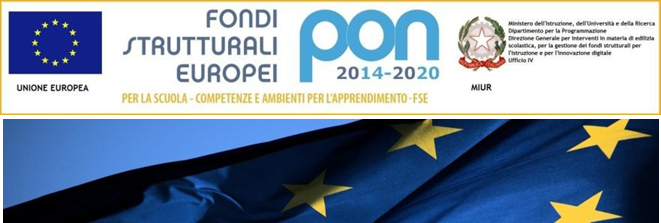 Allegato 2 istanza di partecipazioneAL DIRIGENTE SCOLASTICODELLA DIREZIONE DIDATTICA II CIRCOLO DI SARNOOGGETTO: Progetto “Avanti tutta!”. Codice progetto 10.2.2A-FSEPON-CA-2021-451 –Avviso pubblico Prot. AOODGEFID 0009707 del 27/04/2021 – PON FSE Fondi Strutturali Europei – Programma Operativo Nazionale “Per la scuola, competenze e ambienti per ’apprendimento” 2014- 2020. Asse I – Istruzione – Fondo Sociale Europeo (FSE). Obiettivi Specifici 10.1, 10.2 e 10.3 - Azione 10.1.1, 10.2.2, 10.3.1CUP: J69J21003970006DOMANDA DI PARTECIPAZIONE ALLA SELEZIONE DI (barrare una casella): Figura di supporto con compiti di FACILITATORE Figura di supporto con compiti di REFERENTE ALLA VALUTAZIONEIl/La sottoscritto/a_________________________________________________(cognome e nome)nato/a___________________________________prov. _____________il ________________C.F. _-__________________________Residente in __________________________prov._____________Via/Piazza______________________________________________________n.civ.__________ telefono______________________________cell. ________________________E MAIL___________________________________________________;TITOLO DI STUDIO POSSEDUTO_________________________________________conseguitopresso_______________________________________________________Attuale occupazione (con indicazione della sede di Attuale sede di servizio)______________________________________________________________________________C H I E D Ealla S.V. di partecipare alla selezione, in qualità di : FACILITATORE REFERENTE ALLA VALUTAZIONEper il seguente progetto: 10.2.2A-FSEPON-CA-2021-451 “Avanti tutta!” Ai sensi degli artt. 46 e 47 del D.P.R. n. 445/2000, consapevole che le dichiarazioni mendaci sono punite ai sensi del codice penale e delle leggi speciali in materia, secondo le disposizioni richiamate all'art. 76 del citato D.P.R. n. 445-00,dichiara:- di non trovarsi in situazioni di incompatibilità, così come previste dalle linee guida e dalla normativa PON – FSE vigente.Alla presente istanza allega:Curriculum Vitae in formato europeo;Copia di documento di riconoscimento Ogni altro titolo utile alla selezione.Il/La sottoscritto/a esprime il proprio consenso affinché i dati forniti possano essere trattati nel rispetto del D.Lvo n. 196-03 (Codice in materia di protezione dei dati personali), per gli adempimenti connessi alla presente procedura.Data _____________________ FIRMA_________________________